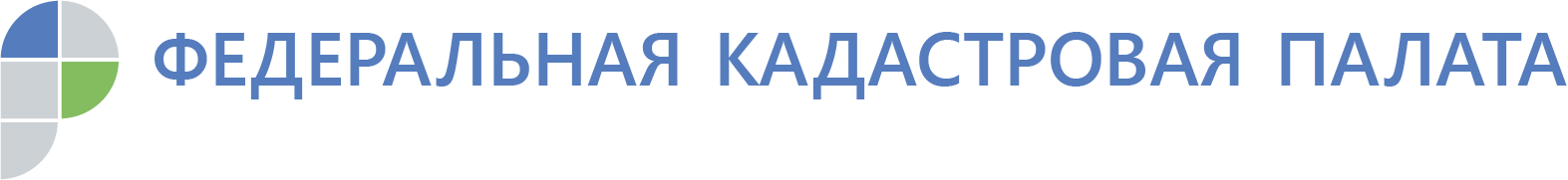 Кадастровая палата и Управление Росреестра проведут для жителей Хакасии марафон «горячих линий»С 16 декабря по 20 декабря (включительно) с 08:00 до 17:00 (12:00 – 13:00 перерыв) Кадастровая палата Хакасии  и Управление Росреестра по Республике Хакасия (РХ)  проведут марафон «горячих линий» для жителей республики. В рамках проведения совместной акции любой желающий сможет получить ответы на вопросы в сфере недвижимости от профессионалов по телефонам Кадастровой палаты Хакасии:8 (3902) 35-84-96, доб. 2213 – об определении кадастровой стоимости,8 (3902) 35-84-96, доб. 2288; 2212 – о ведении ЕГРН,8 (3902) 35-84-96, доб. 2004 и (или) 2209 – о приеме документов по экстерриториальному принципу,8 (3902) 35-84-96, доб.2261 – о предоставлении сведений из ЕГРН,8 (3902) 35-84-96, доб. 2003 – о предоставлении услуг по приносящим доход видам деятельности ЕГРН;по телефонам Управления Росреестра по РХ:8(3902) 22-86-35 – об оспаривании кадастровой стоимости недвижимости, а также по вопросам геодезического надзора;8(3902) 24-45-84 – о соблюдении земельного законодательства, планах проверок участков земельным инспектором и сроках исполнения предписаний;8(3902) 22-57-26 – о сделках с недвижимостью, по вопросам государственной регистрации права и постановке на кадастровый учет объектов недвижимости, о размерах госпошлины за госуслуги Росреестра;8(3902) 23-98-70 – о возврате излишне уплаченной госпошлины;8(3902) 22-48-02 – об электронных сервисах и услугах Росреестра по интернету;Усть-Абакан: 8(39032) 2-09-48, Саяногорск: 8(39042) 6-78-27, Аскиз: 8(39045) 9-22-25, Шира: 8(39035) 9-18-13 – о регистрации прав на садовые домики, садовые земельные участки, об арестах на недвижимость.В ходе недельного марафона владельцы недвижимости в телефонном режиме могут получить консультацию по любому интересующему их вопросу. В частности, специалисты Кадастровой палаты ответят на вопросы, касающиеся, определения кадастровой стоимости, ведения ЕГРН, приема документов по экстерриториальному принципу и др.Контакты для СМИТатьяна Бородинаспециалист по связям с общественностьюКадастровая палата по Республике Хакасия8 (3902) 35 84 96 (доб.2271)Press@19.kadastr.ru655017, Абакан, улица Кирова, 100, кабинет 105.